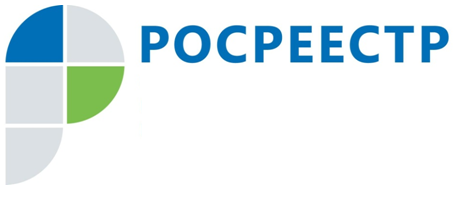 #РосреестрРосреестр на защите имуществаСотрудники Управления Росреестра по Чеченской Республике советуют гражданам вносить в Единый государственный реестр недвижимости запись о невозможности без их личного присутствия совершения сделок с недвижимостью, собственниками которой они являются, чтобы не стать жертвами мошенников. «Наличие такой отметки в базе данных ЕГРН служит основанием для возврата без рассмотрения всех документов, поданных третьими лицами по нотариально удостоверенной доверенности», - сообщил руководитель Управления Али Садулаев.Также специалисты Управления рекомендуют своевременно актуализировать свои контактные данные и сведения, о границах, которые внесены в ЕГРН (координатное описание). Эти действия позволят обезопасить собственников недвижимости от мошеннических действий со стороны третьих лиц.Заместитель руководителя Управления Росреестра по Чеченской РеспубликеА.Л. Шаипов